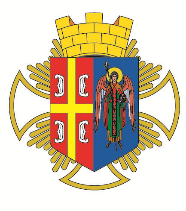 РEПУБЛИКА СРБИЈА                                                                                                   Општинска  управа Општине АранђеловацОдељење за инспекцијске послове- Комунална инспекција -КОНТРОЛНА ЛИСТА БРОЈ 4.5КОМУНАЛНО УРЕЂЕЊЕ НАСЕЉАОБЈЕКТИ, УРЕЂАЈИ, ОПРЕМА Правни основ:Одлука о комуналном уређењу насеља („Службени гласник Општине Аранђеловац“,број 2/2019,1/2020)КОНТРОЛНА ЛИСТА БРОЈ 4.5КОМУНАЛНО УРЕЂЕЊЕ НАСЕЉАОБЈЕКТИ, УРЕЂАЈИ, ОПРЕМА Правни основ:Одлука о комуналном уређењу насеља („Службени гласник Општине Аранђеловац“,број 2/2019,1/2020)   ОПШТЕ ИНФОРМАЦИЈЕ О ИНСПЕКЦИЈСКОМ НАДЗОРУ   ОПШТЕ ИНФОРМАЦИЈЕ О ИНСПЕКЦИЈСКОМ НАДЗОРУ   ОПШТЕ ИНФОРМАЦИЈЕ О ИНСПЕКЦИЈСКОМ НАДЗОРУДео 1.  Опште информације Део 1.  Опште информације Део 1.  Опште информације 1.1 Општина Аранђеловац – Општинска управа 1.2 Одељење за инспекцијске послове– комунална инспекција1.3 Инспектор: 1.4  Датум инспекцијског надзора: 1.1 Општина Аранђеловац – Општинска управа 1.2 Одељење за инспекцијске послове– комунална инспекција1.3 Инспектор: 1.4  Датум инспекцијског надзора: 1.1 Општина Аранђеловац – Општинска управа 1.2 Одељење за инспекцијске послове– комунална инспекција1.3 Инспектор: 1.4  Датум инспекцијског надзора: 1.5   Врста инспекцијског надзора         □ Редовни                 □ Mешовити         □ Ванредни          □ Контролни          □ Допунски  1.5   Врста инспекцијског надзора         □ Редовни                 □ Mешовити         □ Ванредни          □ Контролни          □ Допунски  1.5   Врста инспекцијског надзора         □ Редовни                 □ Mешовити         □ Ванредни          □ Контролни          □ Допунски  1.6   Инспекцијски надзор према облику:         □ Теренски         □ Канцеларијски  1.6   Инспекцијски надзор према облику:         □ Теренски         □ Канцеларијски  1.6   Инспекцијски надзор према облику:         □ Теренски         □ Канцеларијски  1.7   Налог за инспекцијски надзор:          □ Да          □ Не  1.7   Налог за инспекцијски надзор:          □ Да          □ Не  1.7   Налог за инспекцијски надзор:          □ Да          □ Не            ИНФОРМАЦИЈЕ О КОНТРОЛИСАНОМ СУБЈЕКТУ          ИНФОРМАЦИЈЕ О КОНТРОЛИСАНОМ СУБЈЕКТУ          ИНФОРМАЦИЈЕ О КОНТРОЛИСАНОМ СУБЈЕКТУДео 2.  Правно/физичко лице, предузетник Део 2.  Правно/физичко лице, предузетник Део 2.  Правно/физичко лице, предузетник 2.1   Подаци о контролисаном субјекту 2.1   Подаци о контролисаном субјекту 2.1   Подаци о контролисаном субјекту 2.1.1   Назив/име и презиме субјекта: 2.1.1   Назив/име и презиме субјекта: 2.1.2   Адреса (улица и број): 2.1.2   Адреса (улица и број): 2.1.3   Место: 2.1.3   Место: 2.1.4   Град/Општина: 2.1.4   Град/Општина: 2.1.5   Поштански број: 2.1.5   Поштански број: 2.1.6   Телефон/Факс: 2.1.6   Телефон/Факс: 2.1.7   ПИБ:2.1.7   ПИБ:2.1.8   Матични број:2.1.8   Матични број:2.1.9   Бр. личне карте (за физичко лице):2.1.9   Бр. личне карте (за физичко лице):Део 3.   Локација Део 3.   Локација Део 3.   Локација 3.1  Локација где је вршен  инспекцијски надзор 3.1  Локација где је вршен  инспекцијски надзор 3.1  Локација где је вршен  инспекцијски надзор 3.1.1    Адреса (улица и број): 3.1.1    Адреса (улица и број): 3.1.2    Место: 3.1.2    Место: Ред. бројПитањеОдговор и број бодоваопредељених/утврђених1.Објекат/опрема/уређај  је постављен под условима и на начин прописан посебним прописом општинеда-          -бр. бодова-10/не-          -бр. бодова-0/2.објекат је постављен на основу одобрења надлежног органада-          -бр. бодова-10/не-          -бр. бодова-0/3.Објекат/опрема/уређај је постављен и користи се у складу са одобрењемда-          -бр. бодова-10/не-          -бр. бодова-0/4.Постављена опрема/уређај предати на одржавање субјекту који одржава површинуда-          -бр. бодова-10/не-          -бр. бодова-0/5.Постављени објекат/опрема/уређај је у уредном и исправном стању и функционалном стању Ако је одговор „не“, означити конкретан недостатак:објекат је оштећенобјекат није у функцијиобјекат је запрљанобјекат је исписан/исцртан/излепљен плакатима на други начин нарушава општу уређеност градада-          -бр. бодова-10/не-         -бр. бодова-0/6.Постављени објекти, уређаји и опрема   не ометају кретање пешака, прилаз згради, пропивпожарни пут исл.да-          -бр. бодова-10/не-          -бр. бодова-0/7.Опрема за игру и рекреацију је атестирана и постављена у складу са техничком документацијомда-          -бр. бодова-10/не-          -бр. бодова-0/8.Забране из  одлуке / навести одредбу одлуке/ се поштујуда-          -бр. бодова-10/не-          -бр. бодова-0/9.Површина је након уклањања објекта, завршетка манифестације/програма доведена у уредно стањеда-          -бр. бодова-10/не-          -бр. бодова-0/Напомена:Напомена:Напомена:Максималан број бодова:      90                                                                           Утврђен број бодова:      Максималан број бодова:      90                                                                           Утврђен број бодова:      Максималан број бодова:      90                                                                           Утврђен број бодова:      ТАБЕЛА ЗА УТВРЂИВАЊЕ СТЕПЕНА РИЗИКАТАБЕЛА ЗА УТВРЂИВАЊЕ СТЕПЕНА РИЗИКАТАБЕЛА ЗА УТВРЂИВАЊЕ СТЕПЕНА РИЗИКАстепен ризикараспон броја бодоваобележи утврђени степен ризика по броју бодоваНезнатан70-90Низак50-69Средњи30-49Висок10-29Критичан0-9НАДЗИРАНИ СУБЈЕКАТМ. П.ИНСПЕКТОР